EWANGELIADla Dzieci05/03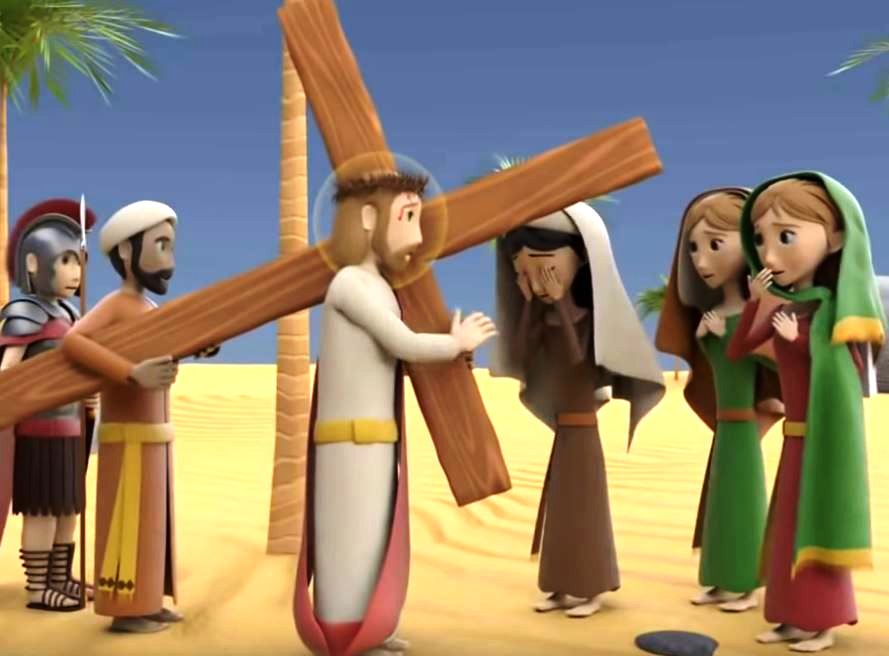 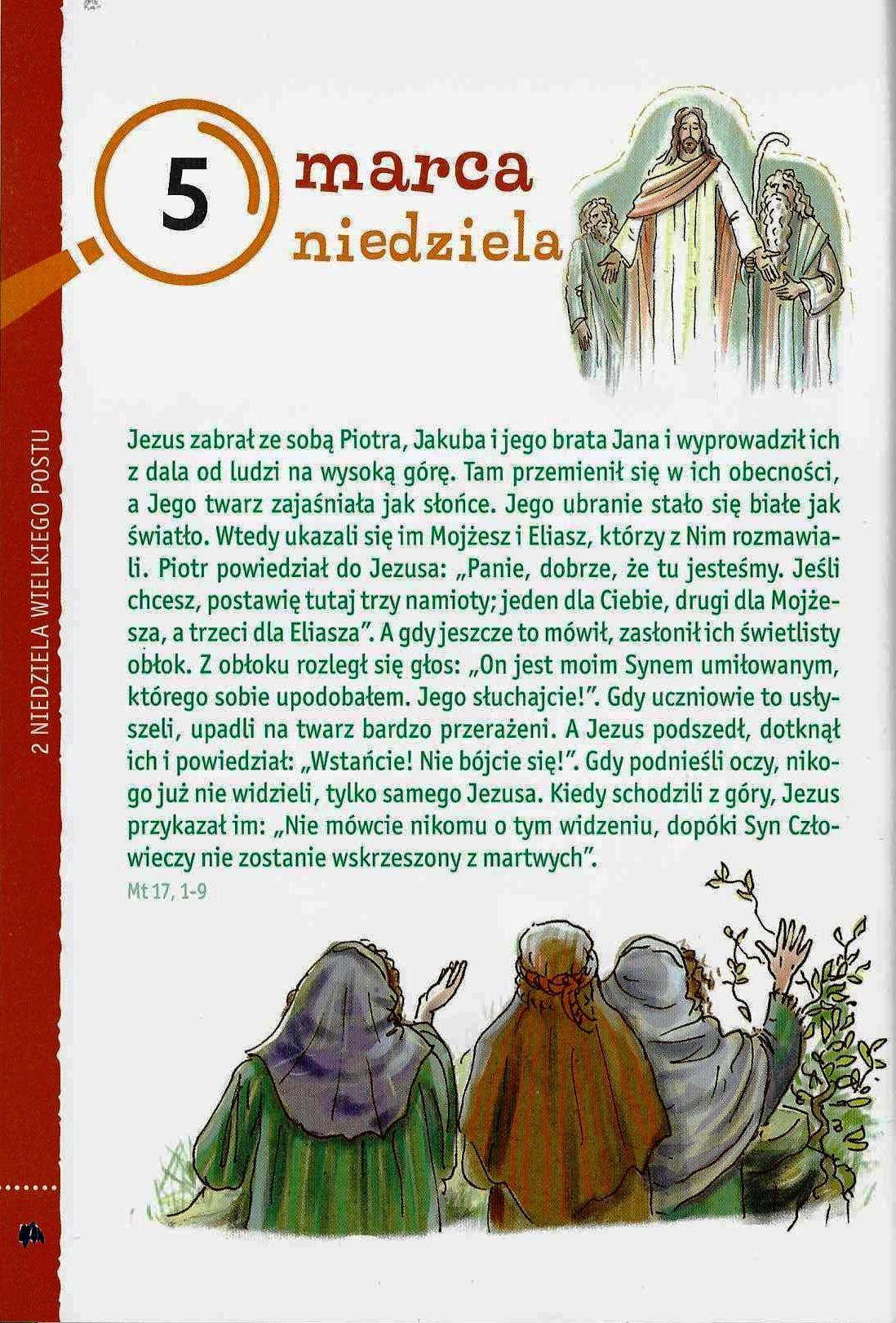 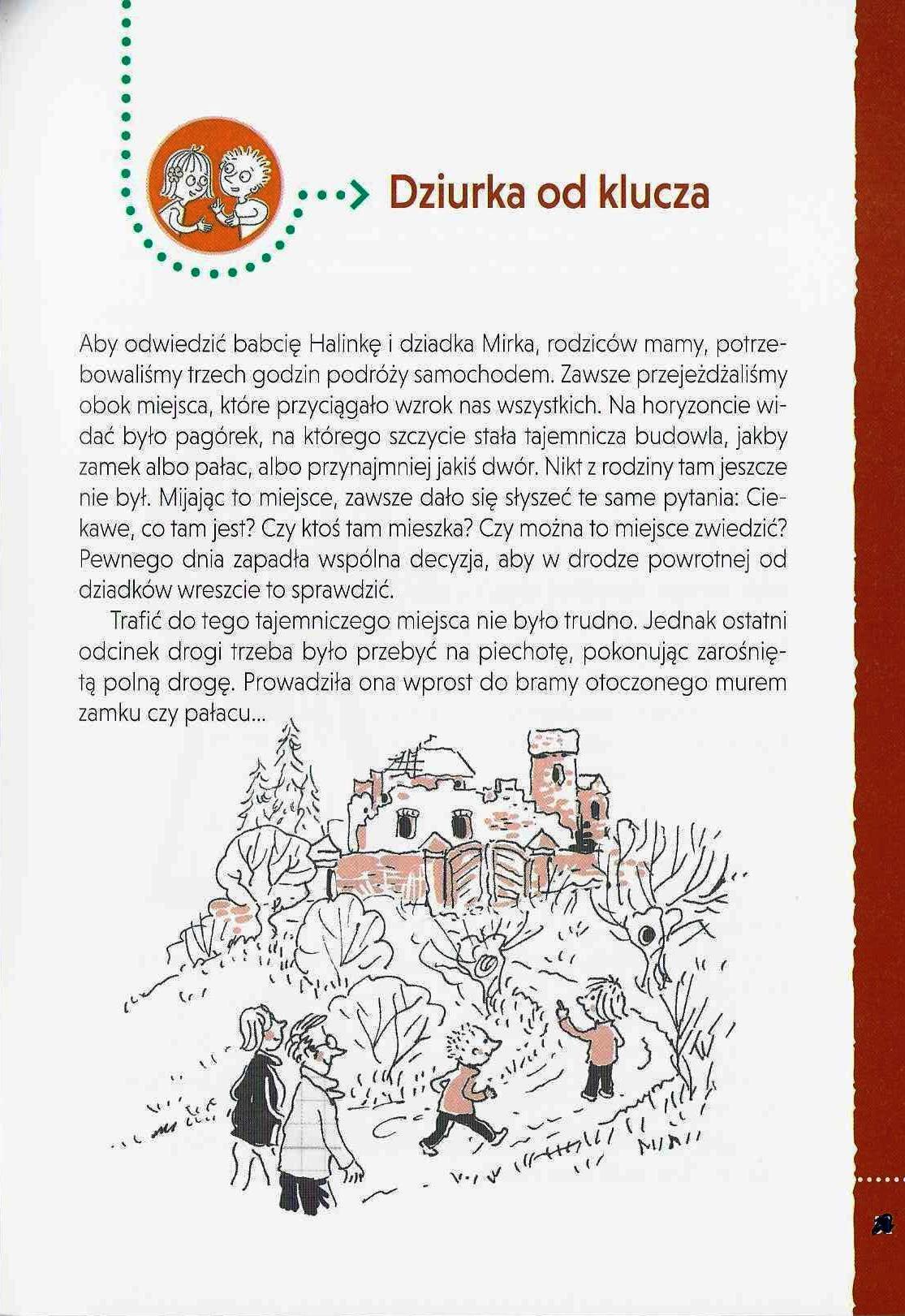 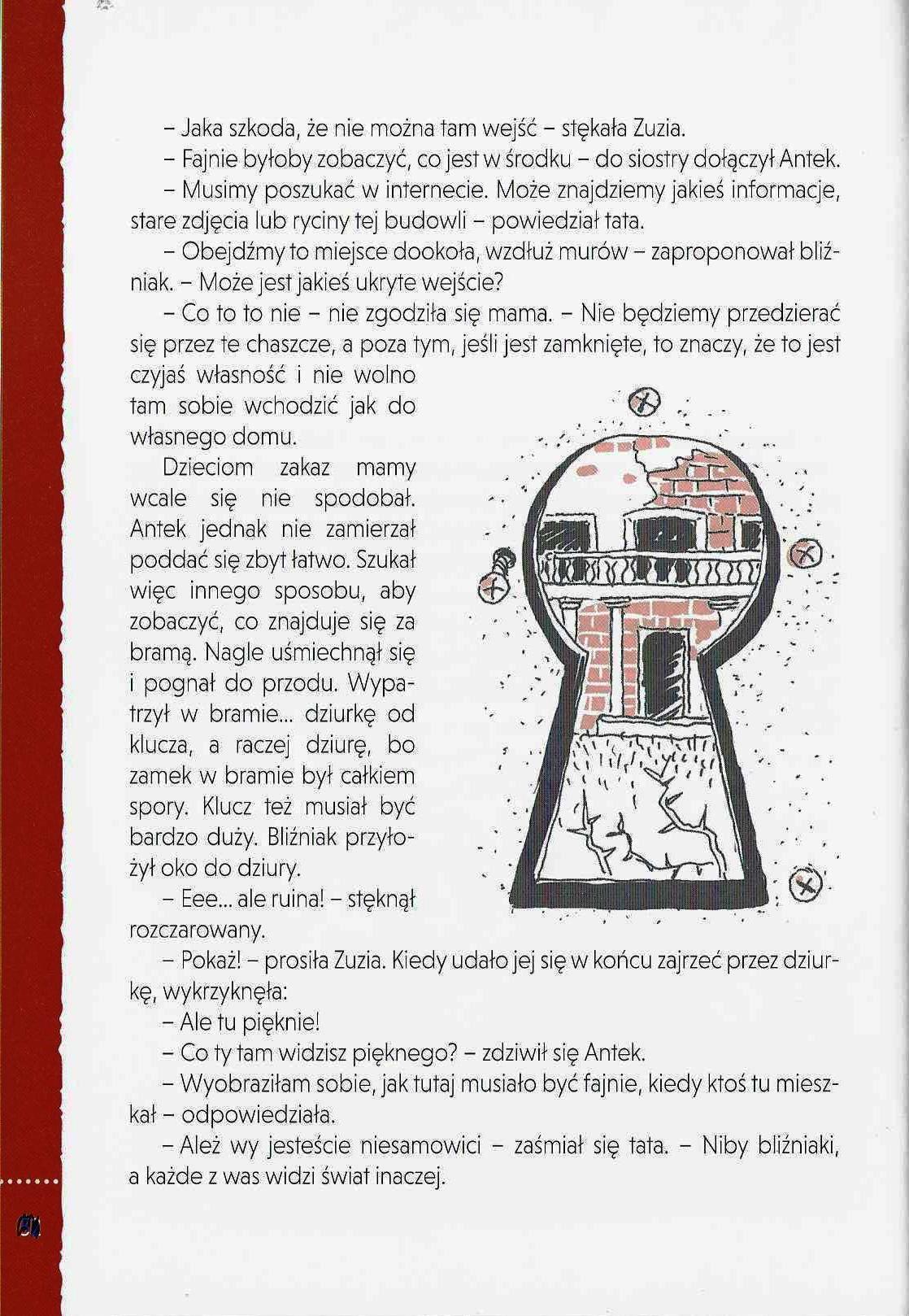 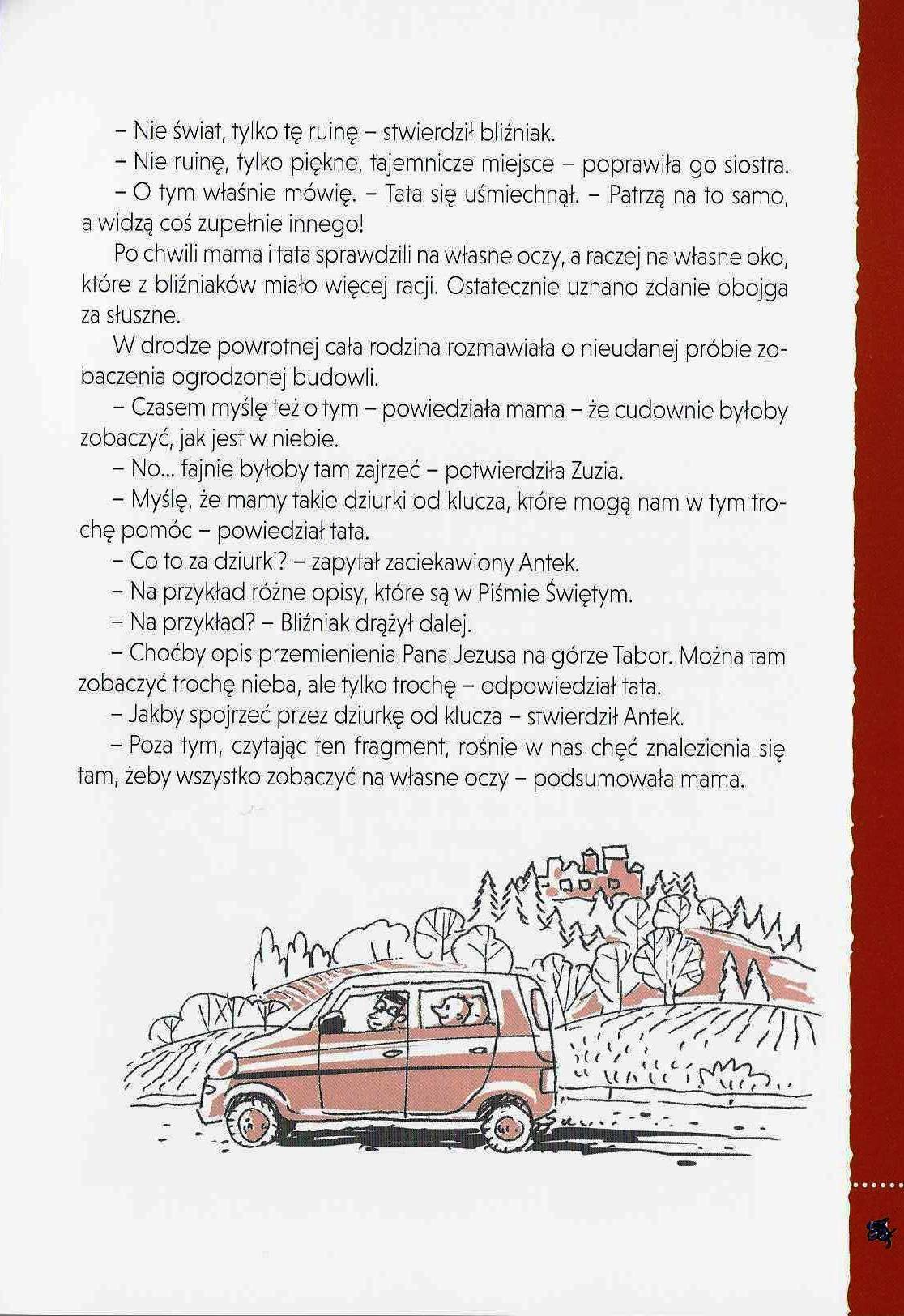 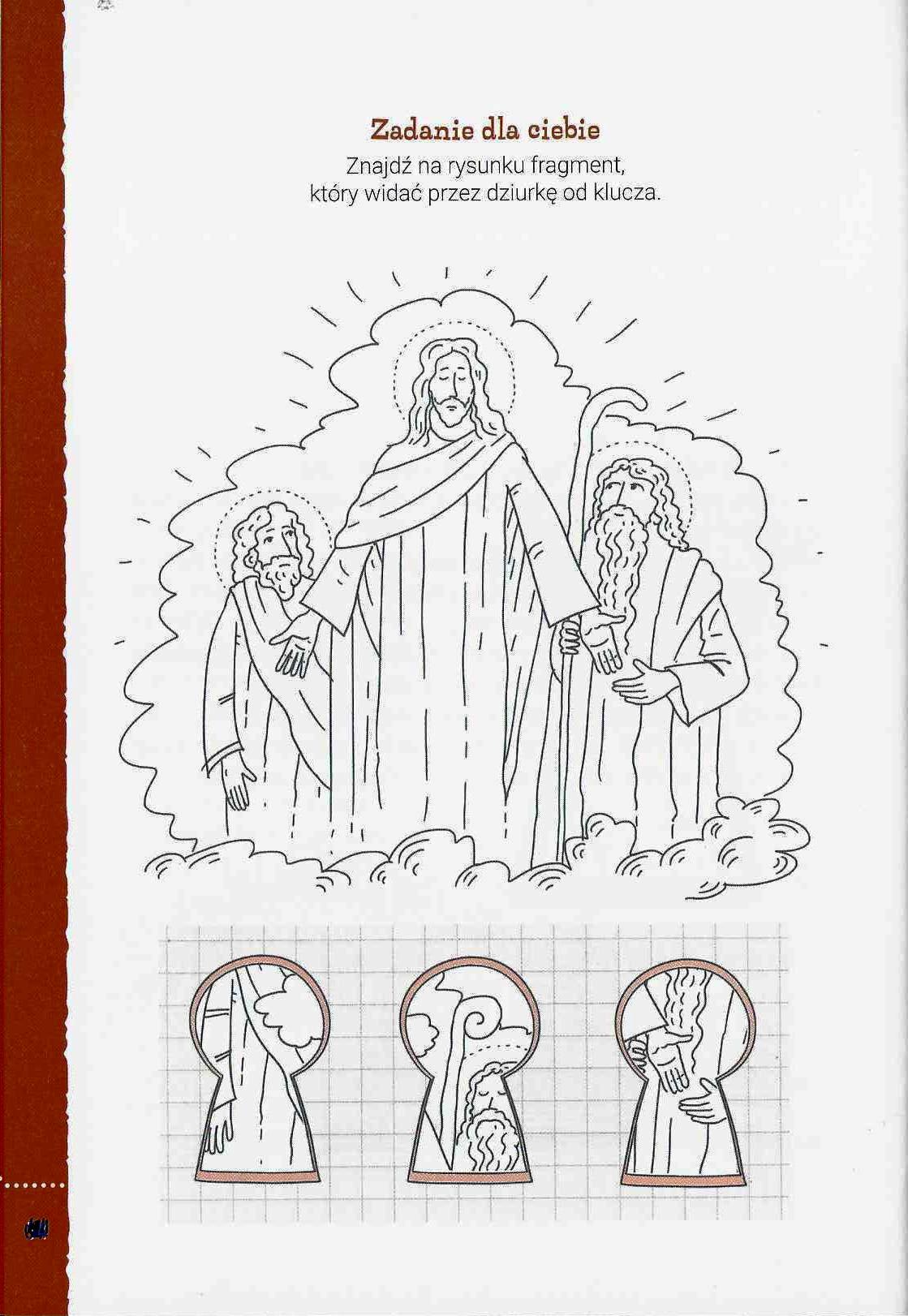 